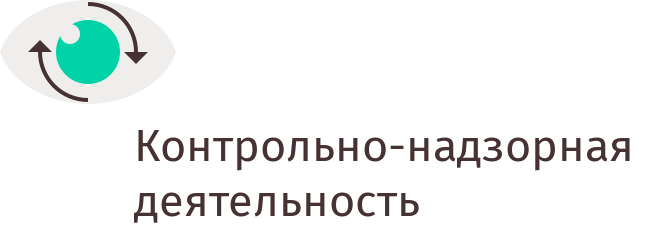 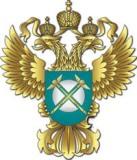 УПРАВЛЕНИЕ ФЕДЕРАЛЬНОЙ АНТИМОНОПОЛЬНОЙ СЛУЖБЫПО КЕМЕРОВСКОЙ ОБЛАСТИПовестка дня публичных обсуждений правоприменительной практикиКемеровского УФАС России в формате онлайн-трансляции на площадке Ютюб17.10.2019 г. 14:00Вступительное слово. Организационные моменты (руководитель Кемеровского УФАС России Кухарская Н.Е.).Национальный план развития конкуренции.Практика по статьям 15 и 16 Закона о защите конкуренции.Практика судебных дел с участием Кемеровского УФАС России.Практика по делам в сфере недобросовестной конкуренции.Практика по рассмотрению обращений о включении сведений в Реестр недобросовестных поставщиков, поданных в порядке Федерального закона № 44-ФЗ «О контрактной системе в сфере закупок товаров, работ, услуг для обеспечения государственных и муниципальных нужд».Практика по делам в сфере рекламного законодательства.Вопросы.